polymery vzniklé POLYMERIZACÍpolyethylenPE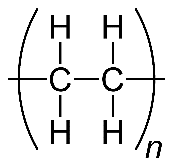 polypropylenPP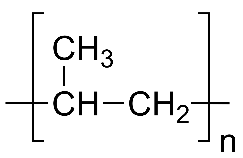 POLYETHYLENPOLYPROPYLENPOLYVINYLCHLORIDPOLYTETRAFLUORETHYLENPOLYSTYRENPOLYMETHYLMETHAKRYLÁTPOLYVINYLACETÁTPOLYAKRYLONITRILnejjednodušší plastvýroba igelitových sáčků a obalových foliíchemicky odolnývlastnostmi podobný PEtvrdý a odolnývýroba syntetických vláken, septiků a květináčůpolyvinylchloridPVC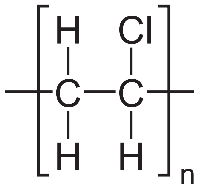 plytetrafluorethylenPTPE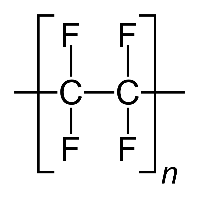 polystyrenPS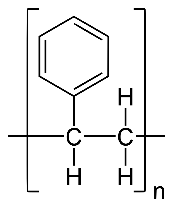 obsahuje atomy chloruměkčená forma (novoplast)výroba podlahových krytin, hraček, …neměkčená forma (novodur)výroba potrubíchemicky odolnýobchodní název teflonodolný při teplotách do 300 °Cnejnižší součinitel smykového třenívýroba nepřilnavých povrchů a protikorozních vrstevtvrdý, křehkýdobré elektroizolační vlastnostipěnová forma k zateplování budovpolymethylmethakrylátPMMA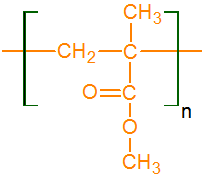 polyvinylacetátPVAc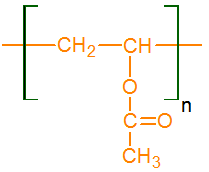 polyakrylonitrilPAN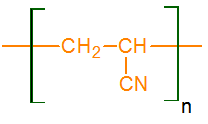 „plexisklo“Čirý, tvrdý a křehký výroba ochranných brýlí, zubních protéz, …výroba nátěrových hmot, impregnací a lepidel (Herkules)výroba textilních vlákenodolný vůči světlu a povětrnostivýroba umělých kožešinalternativa k vlněným výrobkůmpolymery vzniklé POLYKONDENZACÍpolyesteryPES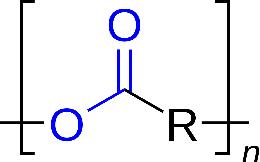 PolyethylentereftalátPETPOLYESTERYPOLYAMIDYAMINOPLASTYFENOPLASTYEPOXIDOVÉ PRYSKYŘICESILIKONYvýroba textilních vlákennátěrové hmotypryskyřice, sklolaminátvýroba plastových lahvívýroba vláken (Tesil)polyamidyPAaminoplastyfenolformaldehydové pryskyřicevznik polykondenzací vícesytné karboxylové kyseliny a vícesytného aminuve struktuře peptidická vazbanízký koeficient třenívýroba vlákenvznik polykondenzací formaldehydu s močovinouvýroba tmelů, lepidel a nátěrových hmotvznik polykondenzací fenolu a formaldehydu v kyselém prostředídříve označovány jako bakelitynylon 66silonsilikonyvznik polykondenzací kyseliny adipové a hexan-1,6-diamiduvýroba textilních vláken (dámské punčochy)nízký koeficient třeníchemicky odolnývyužití v chirurgiivýroba textilních vláken (výroba ohnivzdorných materiálů, stanů, rybářských vlasců, …)namísto uhlíku je centrálním atomem křemíkv makromolekulách střídání -Si – O- nesmáčivé a elektroizolační vlastnostichemicky odolnépolymery vzniklé POLYADICÍpolyurethanyPURTERMOPLASTYPOLYURETHANYvýroba syntetických vláken, nátěrových hmotvýroba molitanusyntetické polymery, ktere se vlivem zvyšující teploty stávají plastickými a tvárnýmiREAKTOPLASTYsyntetické polymery utvářející trojrozměrnou vnitřní síťvlivem zvyšující teploty se rozkládají